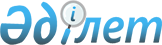 О внесении изменений в решение Курчумского районного маслихата от 25 декабря 2020 года № 58/3-VI "О бюджете Курчумского района на 2021-2023 годы"Решение Курчумского районного маслихата Восточно-Казахстанской области от 16 марта 2021 года № 3/2-VII. Зарегистрировано Департаментом юстиции Восточно-Казахстанской области 5 апреля 2021 года № 8506
      Примечание ИЗПИ.

      В тексте документа сохранена пунктуация и орфография оригинала.
      В соответствии со статьей 109 Бюджетного кодекса Республики Казахстан от 4 декабря 2008 года, подпунктом 1) пункта 1 статьи 6 Закона Республики Казахстан от 23 января 2001 года "О местном государственном управлении и самоуправлении в Республике Казахстан", решением Восточно-Казахстанского областного маслихата от 3 марта 2021 года № 3/13-VIІ "О внесении изменений и дополнения в решение Восточно-Казахстанского областного маслихата от 14 декабря 2020 года № 44/495-VI "Об областном бюджете на 2021-2023 годы" (зарегистрировано в Реестре государственной регистрации нормативных правовых актов за номером 8424), Курчумский районный маслихат РЕШИЛ:
      1. Внести в решение Курчумского районного маслихата от 25 декабря 2020 года № 58/3-VI "О бюджете Курчумского района на 2021-2023 годы" (зарегистрировано в Реестре государственной регистрации нормативных правовых актов за номером 8273, опубликовано в Эталонном контрольном банке нормативных правовых актов Республики Казахстан в электронном виде 14 января 2021 года) следующие изменения:
      пункт 1 изложить в следующей редакции:
      "1. Утвердить районный бюджет на 2021-2023 годы согласно приложениям 1, 2, 3 соответственно, в том числе на 2021 год в следующих объемах:
      1) доходы - 7643632,4 тысяч тенге, в том числе по:
      налоговым поступлениям - 861720 тысяч тенге;
      неналоговым поступлениям - 16566,5 тысяч тенге;
      поступлениям от продажи основного капитала - 569 тысяч тенге;
      поступлениям трансфертов - 6764776,9 тысяч тенге;
      2) затраты - 7747976,6 тысяч тенге;
      3) чистое бюджетное кредитование - 103922,2 тысяч тенге;
      бюджетные кредиты - 131918,2 тысяч тенге;
      погашение бюджетных кредитов - 27996 тысяч тенге;
      4) сальдо по операциям с финансовыми активами - 0,0 тысяч тенге;
      приобретение финансовых активов - 0,0 тысяч тенге;
      5) дефицит (профицит) бюджета - - 208919,6 тысяч тенге;
      6)финансирование дефицита (использование профицита) бюджета - 208919,6 тысяч тенге:
      поступления займов - 131918,2 тысяч тенге;
      погашение займов - 27996 тысяч тенге;
      используемые остатки бюджетных средств - 0,0 тысяч тенге.";
      пункт 12 изложить в следующей редакции:
      "12. Признать утратившими силу некоторые решения Курчумского районного маслихата, согласно приложению 4.".
      2. Настоящее решение вводится в действие с 1 января 2021 года. Районный бюджет на 2021 год 2021 год
					© 2012. РГП на ПХВ «Институт законодательства и правовой информации Республики Казахстан» Министерства юстиции Республики Казахстан
				
      Председатель сессии

Т. Айкенев

      Секретарь Курчумского районного маслихата

М. Калелов
Приложение 
к решению Курчумского 
районного маслихата 
от 16 марта 2021 года 
№ 3/2-VIІПриложение 1 
к решению Курчумского 
районного маслихата 
от 25 декабря 2020 года 
№ 58/3-VI
Категория
Категория
Категория
Категория
Всего (тысяч тенге)
Класс
Класс
Класс
Всего (тысяч тенге)
Подкласс
Подкласс
Подкласс
Всего (тысяч тенге)
Наименование
Наименование
Наименование
Всего (тысяч тенге)
1
2
3
4
5
І. Доходы
7643632,4
1
Налоговые поступления
861720
01
Подоходный налог
439003
1
Корпоративный подоходный налог
79100
2
Индивидуальный подоходный налог
359903
03
Социальный налог
353578
1
Социальный налог
353578
04
Hалоги на собственность
43100
1
Hалоги на имущество
43100
05
Внутренние налоги на товары, работы и услуги
22983
2
Акцизы
1769
3
Поступления за использование природных и других ресурсов
15665
4
Сборы за ведение предпринимательской и профессиональной деятельности
5549
08
Обязательные платежи, взимаемые за совершение юридически значимых действий и (или) выдачу документов уполномоченными на то государственными органами или должностными лицами
3056
1
Государственная пошлина
3056
2
Неналоговые поступления
16566,5
01
Доходы от государственной собственности
2173
1
Поступление части чистого дохода государственных предприятий
28
5
Доходы от аренды имущества, находящегося в государственной собственности
1430
7
Вознаграждения по кредитам, выданным из государственного бюджета
29
9
Прочие доходы от государственной собственности
686
04
Штрафы, пеня, санкции, взыскания, налагаемые государственными учреждениями, финансируемыми из государственного бюджета, а также содержащимися и финансируемыми из бюджета (сметы расходов) Национального Банка Республики Казахстан
1994
1
Штрафы, пеня, санкции, взыскания, налагаемые государственными учреждениями, финансируемыми из государственного бюджета, а также содержащимися и финансируемыми из бюджета (сметы расходов) Национального Банка Республики Казахстан
1994
06
Прочие неналоговые поступления
12399,5
1
Прочие неналоговые поступления
12399,5
3
Поступление от продажи основного капитала
569
03
Продажа земли и нематериальных активов
569
1
Продажа земли
569
4
Поступления трансфертов 
6764776.9
01
Трансферты из нижестоящих органов государственного управления
23,4
3
Трансферты из бюджетов городов районного значения, сел, поселков, сельских округов
23,4
02
Трансферты из вышестоящих органов государственного управления
6764753,5
2
Трансферты из областного бюджета
6764753,5
Функциональная группа
Функциональная группа
Функциональная группа
Функциональная группа
Функциональная группа
Всего (тысяч тенге)
Функциональная подгруппа
Функциональная подгруппа
Функциональная подгруппа
Функциональная подгруппа
Всего (тысяч тенге)
Администратор бюджетных программ
Администратор бюджетных программ
Администратор бюджетных программ
Администратор бюджетных программ
Всего (тысяч тенге)
Программа
Программа
Программа
Программа
Всего (тысяч тенге)
Наименование
Наименование
Наименование
Наименование
Всего (тысяч тенге)
1
2
3
4
5
6
II. Затраты
7747976,6
1
Государственные услуги общего характера
697382
1
Представительные, исполнительные и другие органы, выполняющие общие функции государственного управления
196005
112
Аппарат маслихата района (города областного значения)
21122
001
Услуги по обеспечению деятельности маслихата района (города областного значения)
20267
003
Капитальные расходы государственного органа
855
122
Аппарат акима района (города областного значения)
174883
001
Услуги по обеспечению деятельности акима района (города областного значения)
144456
003
Капитальные расходы государственного органа
4240
113
Целевые текущие трансферты нижестоящим бюджетам
26187
2
Финансовая деятельность
2204
459
Отдел экономики и финансов района (города областного значения)
2204
003
Проведение оценки имущества в целях налогообложения
1404
010
Приватизация, управление коммунальным имуществом, постприватизационная деятельность и регулирование споров, связанных с этим
800
9
Прочие государственные услуги общего характера
499173
454
Отдел предпринимательства и сельского хозяйства района (города областного значения)
28743
001
Услуги по реализации государственной политики на местном уровне в области развития предпринимательства и сельского хозяйства
28493
007
Капитальные расходы государственного органа
250
459
Отдел экономики и финансов района (города областного значения)
35237
001
Услуги по реализации государственной политики в области формирования и развития экономической политики, государственного планирования, исполнения бюджета и управления коммунальной собственностью района (города областного значения)
34937
015
Капитальные расходы государственного органа
300
495
Отдел архитектуры, строительства, жилищно-коммунального хозяйства, пассажирского транспорта и автомобильных дорог района (города областного значения)
399510
001
Услуги по реализации государственной политики на местном уровне в области архитектуры, строительства, жилищно-коммунального хозяйства, пассажирского транспорта и автомобильных дорог 
137277
113
Целевые текущие трансферты из местных бюджетов
262233
801
Отдел занятости, социальных программ и регистрации актов гражданского состояния района (города областного значения)
35683
001
Услуги по реализации государственной политики на местном уровне в сфере занятости, социальных программ и регистрации актов гражданского состояния
35683
2
Оборона
28294
1
Военные нужды
17391
122
Аппарат акима района (города областного значения)
17391
005
Мероприятия в рамках исполнения всеобщей воинской обязанности
17391
2
Организация работы по чрезвычайным ситуациям
10903
122
Аппарат акима района (города областного значения)
10903
006
Предупреждение и ликвидация чрезвычайных ситуаций масштаба района (города областного значения)
5236
007
Мероприятия по профилактике и тушению степных пожаров районного (городского) масштаба, а также пожаров в населенных пунктах, в которых не созданы органы государственной противопожарной службы
5667
6
Социальная помощь и социальное обеспечение
903252
1
Социальное обеспечение
300682
801
Отдел занятости, социальных программ и регистрации актов гражданского состояния района (города областного значения)
300682
010
Государственная адресная социальная помощь
300682
2
Социальная помощь
581615
801
Отдел занятости, социальных программ и регистрации актов гражданского состояния района (города областного значения)
581615
004
Программа занятости
215739
006
Оказание социальной помощи на приобретение топлива специалистам здравоохранения, образования, социального обеспечения, культуры, спорта и ветеринарии в сельской местности в соответствии с законодательством Республики Казахстан
60292
007
Оказание жилищной помощи
42700
008
Социальная поддержка граждан, награжденных от 26 июля 1999 года орденами "Отан", "Данк", удостоенных высокого звания "Халық қаһарманы", почетных званий республики
125
009
Материальное обеспечение детей - инвалидов, воспитывающихся и обучающихся на дому
1203
011
Социальная помощь отдельным категориям нуждающихся граждан по решениям местных представительных органов
39822
014
Оказание социальной помощи нуждающимся гражданам на дому
110097
015
Территориальные центры социального обслуживания пенсионеров и инвалидов
32106
017
Обеспечение нуждающихся инвалидов обязательными гигиеническими средствами и предоставление услуг специалистами жестового языка, индивидуальными помощниками в соответствии с индивидуальной программой реабилитации инвалида
21999
023
Обеспечение деятельности центров занятости населения
57532
9
Прочие услуги в области социальной помощи и социального обеспечения
20955
801
Отдел занятости, социальных программ и регистрации актов гражданского состояния района (города областного значения)
20955
018
Оплата услуг по зачислению, выплате и доставке пособий и других социальных выплат
8400
050
Реализация Плана мероприятий по обеспечению прав и улучшению качества жизни инвалидов в Республике Казахстан на 2012-2018 годы
12555
7
Жилищно-коммунальное хозяйство
500500
1
Жилищное хозяйство
175500
495
Отдел архитектуры, строительства, жилищно-коммунального хозяйства, пассажирского транспорта и автомобильных дорог района (города областного значения)
175500
011
Обеспечение жильем отдельных категорий граждан
175500
2
Коммунальное хозяйство
305000
495
Отдел архитектуры, строительства, жилищно-коммунального хозяйства, пассажирского транспорта и автомобильных дорог района (города областного значения)
305000
016
Функционирование системы водоснабжения и водоотведения
55000
058
Развитие системы водоснабжения и водоотведения в сельских населенных пунктах
250000
3
Благоустройство населенных пунктов
20000
495
Отдел архитектуры, строительства, жилищно-коммунального хозяйства, пассажирского транспорта и автомобильных дорог района (города областного значения)
20000
031
Обеспечение санитарии населеных пунктов
20000
8
Культура, спорт, туризм и информационное пространство
513526
1
Деятельность в области культуры
355692
457
Отдел культуры, развития языков, физической культуры и спорта района (города областного значения)
355692
003
Поддержка культурно-досуговой работы
355692
2
Спорт
18209
457
Отдел культуры, развития языков, физической культуры и спорта района (города областного значения)
18209
009
Проведение спортивных соревнований на районном (города областного значения) уровне
5319
010
Подготовка и участие членов сборных команд района (города областного значения) по различным видам спорта на областных спортивных соревнованиях
12890
3
Информационное пространство
81439
456
Отдел внутренней политики района (города областного значения)
15000
002
Услуги по проведению государственной информационной политики 
15000
457
Отдел культуры, развития языков, физической культуры и спорта района (города областного значения)
66439
006
Функционирование районных (городских) библиотек
63256
007
Развитие государственного языка и других языков народа Казахстана
683
032
Капитальные расходы подведомственных государственных учреждений и организаций
2500
9
Прочие услуги по организации культуры, спорта, туризма и информационного пространства
58186
456
Отдел внутренней политики района (города областного значения)
34630
001
Услуги по реализации государственной политики на местном уровне в области информации, укрепления государственности и формирования социального оптимизма граждан
13721
003
Реализация мероприятий в сфере молодежной политики
20909
457
Отдел культуры, развития языков, физической культуры и спорта района (города областного значения)
23556
001
Услуги по реализации государственной политики на местном уровне в области культуры, развития языков, физической культуры и спорта
23556
10
Сельское, водное, лесное, рыбное хозяйство, особо охраняемые природные территории, охрана окружающей среды и животного мира, земельные отношения
60850
6
Земельные отношения
38393
463
Отдел земельных отношений района (города областного значения)
38393
001
Услуги по реализации государственной политики в области регулирования земельных отношений на территории района (города областного значения)
37743
007
Капитальные расходы государственного органа
650
9
Прочие услуги в области сельского, водного, лесного, рыбного хозяйства, охраны окружающей среды и земельных отношений
22457
459
Отдел экономики и финансов района (города областного значения)
22457
099
Реализация мер по оказанию социальной поддержки специалистов
22457
12
Транспорт и коммуникации
449000
1
Автомобильный транспорт
440000
495
Отдел архитектуры, строительства, жилищно-коммунального хозяйства, пассажирского транспорта и автомобильных дорог района (города областного значения)
440000
023
Обеспечение функционирования автомобильных дорог
440000
9
Прочие услуги в сфере транспорта и коммуникаций
9000
495
Отдел архитектуры, строительства, жилищно-коммунального хозяйства, пассажирского транспорта и автомобильных дорог района (города областного значения)
9000
024
Организация внутрипоселковых (внутригородских), пригородных и внутрирайонных общественных пассажирских перевозок
9000
13
Прочие
319840
9
Прочие
319840
459
Отдел экономики и финансов района (города областного значения)
19840
012
Резерв местного исполнительного органа района (города областного значения) 
19840
495
Отдел архитектуры, строительства, жилищно-коммунального хозяйства, пассажирского транспорта и автомобильных дорог района (города областного значения)
300000
077
Развитие социальной и инженерной инфраструктуры в сельских населенных пунктах в рамках проекта "Ауыл-Ел бесігі"
300000
14
Обслуживание долга
35539
1
Обслуживание долга
35539
459
Отдел экономики и финансов района (города областного значения)
35539
021
Обслуживание долга местных исполнительных органов по выплате вознаграждений и иных платежей по займам из областного бюджета
35539
15
Трансферты
4239793,6
1
Трансферты
4239793,6
459
Отдел экономики и финансов района (города областного значения)
4239793,6
006
Возврат неиспользованных (недоиспользованных) целевых трансфертов 
13457,6
024
Целевые текущие трансферты из нижестоящего бюджета на компенсацию потерь вышестоящего бюджета в связи с изменением законодательства
4005531
038
Субвенции
220805
III. ЧИСТОЕ БЮДЖЕТНОЕ КРЕДИТОВАНИЕ
103922,2
Бюджетные кредиты
131918,2
10
Сельское, водное, лесное, рыбное хозяйство, особо охраняемые природные территории, охрана окружающей среды и животного мира, земельные отношения
131918,2
9
Сельское хозяйство
131918,2
459
Отдел экономики и финансов района (города областного значения)
131918,2
018
Бюджетные кредиты для реализации мер социальной поддержки специалистов 
131918,2
Погашение бюджетных кредитов
27996
5
Погашение бюджетных кредитов
27996
001
Погашение бюджетных кредитов
27996
001
Погашение бюджетных кредитов, выданных из государственного бюджета
27996
IV. САЛЬДО ПО ОПЕРАЦИЯМ С ФИНАНСОВЫМИ АКТИВАМИ
0
Приобретение финансовых активов
0
13
Прочие
0
9
Прочие
0
459
Отдел экономики и финансов района (города областного значения)
0
014
Формирование или увеличение уставного капитала юридических лиц
0
V. ДЕФИЦИТ (ПРОФИЦИТ) БЮДЖЕТА
-208919,6
VI. ФИНАНСИРОВАНИЕ ДЕФИЦИТА (ИСПОЛЬЗОВАНИЕ ПРОФИЦИТА) БЮДЖЕТА
208919,6
7
Поступления займов
131918,2
001
Внутренние государственные займы
131918,2
002
Договоры займа
131918,2
16
Погашение займов
27996
1
Погашение займов
27996
459
Отдел экономики и финансов района (города областного значения)
27996
005
Погашение долга местного исполнительного органа перед вышестоящим бюджетом
27996
8
Используемые остатки бюджетных средств
104997,4
01
Остатки бюджетных средств
104997,4
001
Свободные остатки бюджетных средств
104997,4